 В соответствии с планом работы управления образования на 2022 год, в целях создания системы профилактической и просветительской работы с педагогическими работниками образовательных организаций Копейского городского округа, во исполнение приказа от 26.08.2021 г. № 878 «О реализации программы по повышению психолого-педагогической компетентности педагогов «Ветер перемен» (далее - программа «Ветер перемен») были проведены психологические семинары-тренинги в 41 образовательной организации Копейского городского округа.По итогам реализации программы по повышению психолого-педагогической компетентности педагогов «Ветер перемен» в 2021 – 2022 учебном году, на основании справки «Об итогах реализации программы «Ветер перемен» в 2021 – 2022 учебном году» (приложение).ПРИКАЗЫВАЮ:Руководителям образовательных организаций учесть в работе итоги реализации программы «Ветер перемен».Руководителям: МОУ СОШ №№1, 4, 5, 13, 15, 16, 21, 23, 24, 32, 42, 43, 44, 47, МДОУ ДС №№ 2, 4, 5, 7, 8, 9, 10, 14, 15, 18, 24, 27, 29, 31, 37, 39, 40, 41, 44, 45, 50, 52, 53, МОУ «Общеобразовательная школа – интернат для обучающихся с ограниченными возможностями здоровья № 8», МОУ «Начальная школа - детский сад № 11» поощрить педагогов-психологов за проведение занятий по программе «Ветер перемен» (приложение).Контроль исполнения приказа возложить на заместителя начальника управления образования И.А. Штеркель.Начальник управления образования                                         А.А. АнгеловскийПриложение к приказу управления образованияКопейского городского округаот 25 августа 2022 г.  № 883Справка об итогах реализации программы по повышению психолого-педагогической компетентности педагогов в 2021 – 2022 учебном годуВ течение восьми лет городская программа по повышению психолого- педагогической компетентности педагогов «Ветер перемен» реализуется в образовательных организациях Копейского городского округа. За этот длительный период программа стала не только востребованной среди педагогов Копейского городского округа, но и является постоянно функционирующей методической базой, поддержкой для педагогов - психологов образовательных организаций, реализующих «Ветер перемен» на местах. Актуальность программы:В 2021 – 2022 учебном году программа была направлена на формирование и развитие навыков сотрудничества - одного из важных критериев, составляющих основу деятельности любого педагогического коллектива. Среди коллег педагог проводит значительную часть своего продуктивного времени, поэтому взаимоотношения между членами коллектива играют важную роль не только в создании психологического климата в группе, но и влияют на проявление различных индивидуально-личностных черт каждого участника. Исходя из этого, благоприятные взаимоотношения в рабочем коллективе, создание эмоционально-комфортной обстановки для каждого человека представляют важную задачуРазработкой программы «Ветер перемен» занимались педагоги - психологи: Миронова Н.А. (МОУ «СОШ № 13»), Носкова Е.В. (МДОУ «Д/С № 45»), Почурицина А.Н. (МОУ «СОШ № 47»), Ялымова О.Ю. (МДОУ «Д/С № 29»). Творческая группа по созданию программы демонстрировала профессиональную активность, и каждый участник вносил свой неоценимый вклад в общее содержание методических материалов. Все три занятия программы были выполнены и отредактированы вовремя, что дало возможность предоставления педагогам - психологам города методических материалов в установленный срок.Работа творческой группы проходила в течение всего учебного года на методических совещаниях, где участники группы работали над планированием, составлением, редактированием занятий программы, а также наполнением занятий практическими материалами: презентациями, аудиоматериалами.Программа «Ветер перемен» в образовательных организациях города реализовывалась в три этапа:- в октябре и ноябре 2021 года было проведено первое занятие для педагогов Копейского городского округа;- в январе 2022 года - второе занятие;- в марте – апреле 2022 года программа завершилась третьим занятием. Занятия были объединены общим названием: «Развитие навыков сотрудничества».Статистика проведения занятий распределилась следующим образом: - в первом занятии программы приняли участие 665 педагогов из 25 организаций дошкольного образования и 15 школ города;- во втором занятии – 689 педагогов из 25 дошкольных организаций и 16 школ города;- в третьем занятии численность составила 626 педагогов из 21 организации дошкольного образования и 13 школ города (диаграмма 1)Диаграмма 1Анализ показателей численности участвующих образовательных организаций за последние три года реализации программы показывает следующие данные:- в 2019 -2020 учебном году – 39 образовательных организаций;- в 2020-2021 учебном году -  46 образовательных организаций;- в 2021-2022 учебном году – 41 образовательная организация (диаграмма 2).Диаграмма 2В 2021 – 2022 учебном году к реализации программы подключились образовательные организации: МДОУ «Д/С № 24», МДОУ «Д/С № 9».Обобщая статистику представленной отчетной документации, было обнаружено отсутствие сведений о реализации программы «Ветер перемен» в 2021-2022 учебном году в следующих образовательных организациях: МУДО «ДТДиМ», МУДО «СЮТ», МДОУ «Д/С № 16», МДОУ «Д/С № 19», МДОУ «Д/С № 22», МДОУ «Д/С № 28», МДОУ «Д/С № 34», МДОУ «Д/С № 35», МДОУ «Д/С № 43», МДОУ «Д/С № 48», МДОУ «Д/С № 51», МОУ «СОШ № 2», МОУ «СОШ № 6», МОУ «СОШ № 7», МОУ «СОШ №9», МОУ «СОШ № 45», МОУ «СОШ № 49».Также отсутствуют сведения о проведении первого занятия программы в МДОУ «Д/С № 21», МДОУ «Д/С № 47», МОУ «СОШ № 48»; второго занятия программы в МДОУ «Д/С» № 36», МДОУ «Д/С № 47»; третьего занятия в МДОУ «Д/С № 9», МДОУ «Д/С № 21», МДОУ «Д/С № 36», МДОУ «Д/С № 41», МОУ «СОШ № 47», МОУ «СОШ № 48». В реализации программы «Ветер перемен» в 2021-2022 учебном году приняли участие 41 образовательная организация Копейского городского округа, что составило 68% от общего количества образовательных организаций Копейского городского округа (диаграмма 3). Суммарно в трёх занятиях программы приняли участие 1980 педагогов КГО.Диаграмма 3 В результате реализации программы педагоги овладели приемами, направленными на развитие навыков сотрудничества, координацию совместных действий, позитивное, уважительное отношение между членами коллектива. Научились находить компромиссные решения в проблемных ситуациях. Высокие показатели участия педагогов в программе показали следующие образовательные организации: МДОУ «Д/С» №№ 7,14, 37,44, 52; МОУ «СОШ» № 13,16,24,32, МОУ «школа – интернат № 8».В 2021- 2022 учебном году творческой группой педагогов - психологов в составе Мироновой Н.А., Носковой Е.В., Почурициной А.Н., Ялымовой О.Ю. был создан сборник методических материалов программы «Ветер перемен» в электронном и печатном варианте, где представлены конспекты занятий по теме: «Развитие навыков сотрудничества».В таблице № 1 представлены статистические данные по реализации программы «Ветер перемен» в 2021 -2022 учебном году.Таблица №1Статистические данные по реализации программы «Ветер перемен» в 2021– 2022 учебном годуРекомендации:По итогам реализации программы по повышению психолого-педагогической компетентности педагогов «Ветер перемен» в 2021-2022 учебном году:Отметить благодарностями управления образования администрации Копейского городского округа за активное участие в разработке методических материалов городской программы по повышению психолого-педагогической компетентности педагогов «Ветер перемен» за 2021-2022 учебный году педагогов - психологов: Миронову Н.А. (МОУ «СОШ № 13»), Носкову Е.В. (МДОУ «Д/С № 45»), Почурицину А.Н. (МОУ «СОШ № 47»), Ялымову О.Ю. (МДОУ «Д/С № 29»).Руководителям: МОУ «СОШ» №№1, 4, 5, 13, 15, 16, 21, 23, 24, 32, 42, 43, 44, 47, МДОУ «ДС» №№ 2, 4, 5, 7, 8, 9, 10, 14, 15, 18, 24, 27, 29, 31, 37, 39, 40, 41, 44, 45, 50, 52, 53, МОУ «Общеобразовательная школа – интернат для обучающихся с ограниченными возможностями здоровья № 8», МОУ «Начальная школа - детский сад № 11» отметить и поощрить педагогов -психологов за добросовестный  и профессиональный подход в реализации программы «Ветер перемен», своевременную сдачу отчетной документации: Попову Е.Р., Абрамец М.А., Ломакину Л.В., Артемову М. В., Миронову Н.А., Шац Н.Г., Травянову А.Л., Попкову А.А., Бернгардт В.Ф., Сафонову А.В., Верховых Е.А., Елкину С.А., Пахневу К.Г., Бикееву О.С., Почурицину А. Н., Нефедову О.А., Мороз В.П., Шурпач Я.А., Борисову Е.В., Шабалину Е.Ю., Руссу Н.Н., Агаркову Ю.В.,  Береговую Е.Ф., Криуц К.С., Животок Р.Г., Левковец Я.К., Емельянову Е.С., Коротких Е.В., Гамбург Г.П., Гусеву О.И., Кулиш Т.В., Чигинцеву И.В., Ялымову О.Ю., Кондрашову С.С., Атрощенко Н.Ю., Чигинцеву И.Г., Кулямину Ю.А., Бастрон И.Г., Соловьеву Е.В., Носкову Е.В., Макарову Н.В., Мешкову А.А., Ранавнаут И.Г., Клюеву Е.В., Веневцеву О.А., Атрощенко Н.Ю., Кульгави Т.С.Выводы и предложения:В целях дальнейшего психолого-педагогического просвещения педагогов образовательных организаций Копейского городского округа продолжить реализацию программы «Ветер перемен» в 2022-2023 учебном году.Рекомендовать представить методическую разработку программы «Ветер перемен» по повышению психолого-педагогической компетентности педагогов 2021-2022 учебного года к участию в конкурсах психологических программ различного уровня.Муниципальный координатор программы «Ветер перемен»,педагог-психолог МУ ЦППМСП                                                                         Харченко Т.Ю. 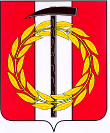 УПРАВЛЕНИЕ ОБРАЗОВАНИЯ АДМИНИСТРАЦИИ КОПЕЙСКОГО ГОРОДСКОГО ОКРУГА ЧЕЛЯБИНСКОЙ ОБЛАСТИп р и к а з25 августа 2022 г.                                                                                                      № 883Об итогах реализации программы по повышению психолого-педагогической компетентности педагогов «Ветер перемен» в Копейском городском округе в 2021-2022 учебном году  Дошкольная образовательная организацияНомер занятия/ кол-во участвующих педагогов Номер занятия/ кол-во участвующих педагогов Номер занятия/ кол-во участвующих педагогов ОбщеобразовательнаяорганизацияОбщеобразовательнаяорганизацияОбщеобразовательнаяорганизацияОбщеобразовательнаяорганизацияНомер занятия/ кол-во участвующих педагоговНомер занятия/ кол-во участвующих педагоговНомер занятия/ кол-во участвующих педагоговНомер занятия/ кол-во участвующих педагоговНомер занятия/ кол-во участвующих педагоговНомер занятия/ кол-во участвующих педагоговДошкольная образовательная организация1233112223МДОУ «Д/С № 2»12121313МОУ «СОШ № 1»МОУ «СОШ № 1»МОУ «СОШ № 1»151515151515МДОУ «Д/С №4»11877МОУ «СОШ № 1»МОУ «СОШ № 1»МОУ «СОШ № 1»151515151515МДОУ «Д/С № 5»5555МОУ «СОШ № 4»МОУ «СОШ № 4»МОУ «СОШ № 4»121216161612МДОУ  «Д/С №7»36363232МОУ «СОШ № 5»МОУ «СОШ № 5»МОУ «СОШ № 5»171515171717МДОУ « Д/С № 8»10101111МОУ «СОШ № 5»МОУ «СОШ № 5»МОУ «СОШ № 5»171515171717МДОУ «Д/С № 9»810МОУ «СОШ № 5»МОУ «СОШ № 5»МОУ «СОШ № 5»171515171717МДОУ «Д/С  № 10»15151818МОУ «школа интернат № 8»МОУ «школа интернат № 8»МОУ «школа интернат № 8»242428282838МДОУ «Д/С  № 10»15151818МОУ «СОШ № 13»Средняя школаДошкольное отделениеМОУ «СОШ № 13»Средняя школаДошкольное отделениеМОУ «СОШ № 13»Средняя школаДошкольное отделение261926193522352235221717МДОУ «Д/С  № 10»15151818МОУ «СОШ № 15»МОУ «СОШ № 15»МОУ «СОШ № 15»101011111110МОУ «Начальная школа-детский сад № 11»13111414МОУ «СОШ № 16»МОУ «СОШ № 16»МОУ «СОШ № 16»353535353523МДОУ  «Д/С № 14»39322929МОУ «СОШ № 21»МОУ «СОШ № 21»МОУ «СОШ № 21»131315151517МДОУ  «Д/С № 14»39322929МОУ «СОШ № 23»МОУ «СОШ № 23»МОУ «СОШ № 23»111116161621МДОУ  «Д/С № 14»39322929МОУ « СОШ № 24»МОУ « СОШ № 24»МОУ « СОШ № 24»202099930МДОУ «Д/С № 15»17171818МОУ « СОШ № 24»МОУ « СОШ № 24»МОУ « СОШ № 24»202099930МДОУ «Д/С № 15»17171818МОУ « СОШ № 32»МОУ « СОШ № 32»МОУ « СОШ № 32»292929292929МДОУ «Д/С № 15»17171818МОУ «СОШ №42»МОУ «СОШ №42»МОУ «СОШ №42»171713131335МДОУ « Д/С № 18»7999МОУ «СОШ №43»МОУ «СОШ №43»МОУ «СОШ №43»13131414147МДОУ «Д/С № 21»9МОУ «СОШ №43»МОУ «СОШ №43»МОУ «СОШ №43»13131414147МДОУ «Д/С № 24»1191010МОУ «СОШ №43»МОУ «СОШ №43»МОУ «СОШ №43»13131414147МДОУ « Д/С № 27»15161515МОУ «СОШ №43»МОУ «СОШ №43»МОУ «СОШ №43»13131414147МДОУ «Д/С № 29»9131111МОУ «СОШ №43»МОУ «СОШ №43»МОУ «СОШ №43»13131414147МДОУ «Д/С № 31»13121212МОУ «СОШ №43»МОУ «СОШ №43»МОУ «СОШ №43»13131414147МДОУ «Д/С№36»6МОУ «СОШ №43»МОУ «СОШ №43»МОУ «СОШ №43»13131414147МДОУ Д/С  №37»22272020МОУ «СОШ №43»МОУ «СОШ №43»МОУ «СОШ №43»13131414147МДОУ «Д/С № 39»18181818МОУ «СОШ №43»МОУ «СОШ №43»МОУ «СОШ №43»13131414147МДОУ «Д/С № 40»9121313МОУ « СОШ №44»МОУ « СОШ №44»1212128181818МДОУ «Д/С № 41»1310МОУ «СОШ № 47»основная школафилиал 1 МОУ «СОШ № 47»основная школафилиал 1 МОУ «СОШ № 47»основная школафилиал 1 20102010137137137МДОУ «Д/С № 41»1310МОУ «СОШ № 48»МОУ «СОШ № 48»МОУ «СОШ № 48»101010МДОУ «Д/С №44»22202222МОУ «СОШ № 48»МОУ «СОШ № 48»МОУ «СОШ № 48»101010МДОУ « Д/С  № 45»11111212Общее количество участников  в СОШ 303303303311311311306306МДОУ «Д/С№  47»    9    9МДОУ «Д/С № 50»5131111МДОУ «Д/С  № 52»202411МДОУ «Д/С  № 53»1519Общее количество- участников  в ДОУ 362378320320